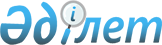 О внесении изменения в приказ Министра транспорта и коммуникаций Республики Казахстан от 17 февраля 2011 года № 74 "Об утверждении Особенностей учета рабочего времени и времени отдыха работника железнодорожного транспорта, непосредственно связанного с движением поездов"Приказ Министра транспорта и коммуникаций Республики Казахстан от 22 июля 2013 года № 556. Зарегистрирован в Министерстве юстиции Республики Казахстан 5 августа 2013 года № 8603

      В соответствии с пунктом 3 статьи 22 Закона Республики Казахстан от 8 декабря 2001 года «О железнодорожном транспорте», а также в целях обеспечения исполнения требований трудового законодательства Республики Казахстан, безопасности движения поездов и бесперебойной работы железнодорожного транспорта, ПРИКАЗЫВАЮ:



      1. Внести в приказ Министра транспорта и коммуникаций Республики Казахстан от 17 февраля 2011 года № 74 «Об утверждении Особенностей учета рабочего времени и времени отдыха работника железнодорожного транспорта, непосредственно связанного с движением поездов» (зарегистрирован в Реестре государственной регистрации нормативных правовых актов под № 6859, опубликован в газете «Казахстанская правда» от 31 мая 2011 года, № 172 (26593)) следующее изменение:



      В Особенностях учета рабочего времени и времени отдыха работника железнодорожного транспорта, непосредственно связанного с движением поездов, утвержденных указанным приказом:



      абзац второй пункта 33 изложить в следующей редакции:

      «При разработке графиков работы и отдыха проводников пассажирских вагонов продолжительность их непрерывной работы в рейсе не должна превышать 12 часов, продолжительность ежедневного (междусменного) отдыха проводников пассажирских вагонов между окончанием работы и ее началом на следующий день (рабочую смену) не может быть менее двенадцати часов.».



      2. Комитету транспорта и путей сообщения Министерства транспорта и коммуникаций Республики Казахстан (Килыбай Н.И.) обеспечить:



      1) государственную регистрацию настоящего приказа в Министерстве юстиции Республики Казахстан;



      2) после государственной регистрации настоящего приказа в Министерстве юстиции Республики Казахстан его последующее официальное опубликование в средствах массовой информации и на интернет-ресурсе Министерства транспорта и коммуникаций Республики Казахстан и размещение на ИПГО.



      3. Контроль за исполнением настоящего приказа возложить на вице-министра транспорта и коммуникаций Республики Казахстан Скляр Р.В.



      4. Настоящий приказ вводится в действие по истечении десяти календарных дней после дня его первого официального опубликования.      Министр                                    А. Жумагалиев      СОГЛАСОВАН»:

      Министр труда и социальной

      защиты населения

      Республики Казахстан

      Дуйсенова Т. Б._______

      24 июня 2013 года
					© 2012. РГП на ПХВ «Институт законодательства и правовой информации Республики Казахстан» Министерства юстиции Республики Казахстан
				